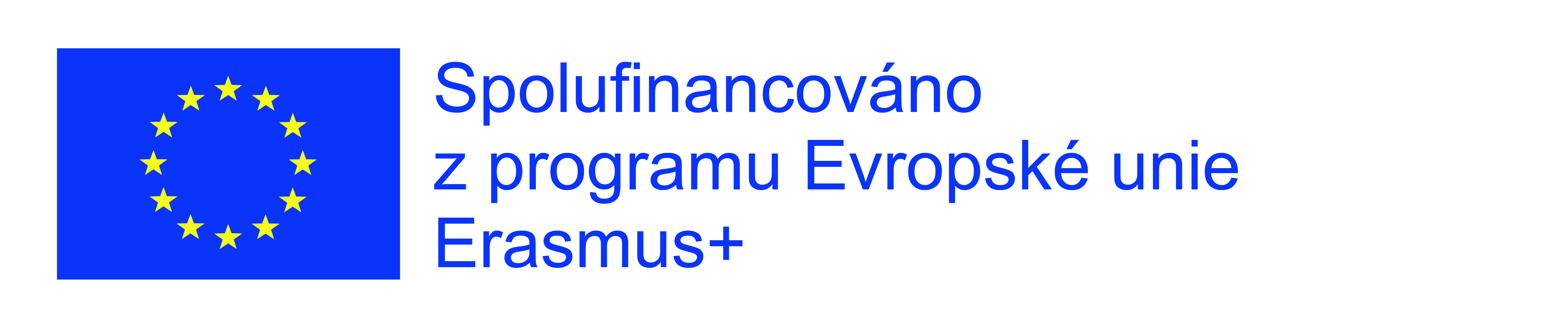 CLIL content and language integrated learning                             SUBJECT : Tourist guiding, 2nd grade                            OKTheme:  THE DRAWBACKS OF TOUR GUIDING      https://www.youtube.com/watch?v=BxpLdVCSMYE    from 1:59 min till 2:49Tasks :1.Watch the video lesson and try to understand     https://www.youtube.com/watch?v=XNO9e3JZm-42. Read the text below and underline the words and word connections you don’t understand3. Try to define drawbacks of tour guiding to your classmates4. Try to add some other drawbacks of tour guiding  The hours can be long and erratic during the peak season, especially during the summer and start to slow down in winter.Earnings are subject to change and depend on the travelling periods. Thus, those whose main income is from tour guiding will need to plan their finance so that the money earned in the peak season can sustain them through the quiet season. The commentaries and knowledge on destinations and attractions must be always up to date.Tour guides have to keep improving their performance skill as well as the way they deliver commentaries to the visitors.Not all clients are easy to get along with, sometimes it’s the cultural differencies so tour guides have to be knowledgeable on different customs and culture to be on the most appropriate and professional manner during the tour.